SHEBIN SIBUStaff Nurse	House No. 54/221-B,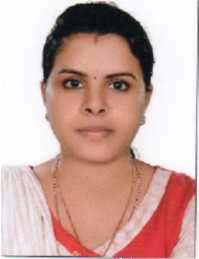 	Panorama Residency,	Kumaranasan Road	Kadavanthara P.O.,	Cochin	Pin – 682 020 	OBJECTIVESLooking for a position as a Staff Nurse .bringing relevant knowledge and skills to assist doctors & Patients in order to provide excellent patient care. S U M M A R Y   O F   Q U A L I F I C A T I O  NAn  experienced and fully qualified nurse with over 5 years of experience of working in busy hospital environments, Able to work on my own initiative or support of other healthcare professionals, whilst ensuring that at all times patient care procedures and practices are adhered to. Experience of looking after patients with various illness from chronic conditions to acute conditions. Apply best practices in the nursing process and maintain high standard of care with full adherence to patients rights and privacy. E D U C A T  I O N 	Athena School of Nursing Mangalore	2008 – 2012	Diploma in Nursing and Midwifery	St. Thomas H.S.S. Ranni Kerala, India	March 2008	+2 from Kerala Higher Secondary Education	BSMGS Perunad Kerala, India 	March 2005	S.S.L.C. from Kerala State Board of Secondary Education	K E Y  S K I  L L S  AN D  C O M P E T E N C I E S Having the drive & determination required to deliver the highest possible standard of care to patientsVaried medical experience in acute hospital settingsFamiliar with computerized patient information systemsUsed equipment such as mechanical ventilator, syringe pump, suction apparatus, nebulizer, glucometer etc…Assisted special procedures like central line, insertion, cardio pulmonary, resuscitation, lumbar puncture and endo tracheal intubationWilling to learn and be developed within a successful business modelWorked as a team leader and good team playerAssisting doctors in all procedures on rounds 	C E R T I F I C A T I O N SRegistration with Karnataka Nursing Council ( No.08DN5551 ) Registration with Kerala Nursing Council ( No. 89254 )Certified with ECG by American Heart AssociationCertified BLS & ACLS  by  American Heart Association	E X P E R I E N C E Worked as  an Assistant Nurse Universal Hospital Abudhabi, Feb  2016 – March -2018Worked as a Staff Nurse St. Jude Hospital, Ayarkunnam, Kottayam, May 2012 – April 2015	JOB  DESCRIPTION Observing and recording the conditions of patientsMonitoring a patient’s conditions by taking temperatures, pulse and respirations /weightArranging Patient admissions and dischargesTaking the handover from a previous shiftMaking sure all equipment is sterilized and ready before procedure and treatmentsIdentifying way to grow and develop the nursing servicesChecking and administering drugs and injectionsProducing accurate legible recordsResponding quickly to emergenciesPrioritizing a busy work loadBuilding  a relationship with patients 	P E R S O N AL  I N  F O R M A T I  O N 	Date of Birth 	:	June 01, 1990	Civil Status	:	Married	Religion 	:	Roman Catholic	Languages Known 	:	English, Hindi, Malayalam, Arabic			Tamil, Telugu, KannadaI hereby certify that the above information is true and correct to the best of my knowledge and belief.  					SHEBIN SIBU